ПРОФЕСИОНАЛНА ГИМНАЗИЯ ПО СТРОИТЕЛСТВО И АРХИТЕКТУРА - ГРАД   ПАЗАРДЖИК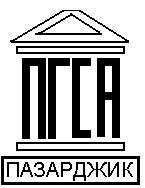 Вх.№………….………….20….. год.   ДО ДИРЕКТОРА                                                        НА ПГСА - ГРАД ПАЗАРДЖИК                                                  З А Я В Л Е Н  И  Е от ……………………………………………………………………………………..ученик от ………….клас, през учебната ..…………………………година форма на обучение …………………………….специалност………………………………………………………………………..класен ръководител:……………………………………………………………..         Госпожо Директор,         Моля да бъда допуснат(а) до изпити за придобиване на ………….. (I, ІІ или ІІІ) степен професионална квалификация – по теория и практика, съгласно  национални  изпитни програми за професията ………………………………………………………………………………………………………………………………………………………………по специалност ………………………………………………………………………………………………………………………………………………………………Дата…………………...                                                                    УЧЕНИК:…………………..                                                                                        (подпис)                                                                     РОДИТЕЛ:………………….                                                                                        (подпис)